СОВЕТ ДЕПУТАТОВ МУНИЦИПАЛЬНОГО ОБРАЗОВАНИЯНИКОЛАЕВСКИЙ  СЕЛЬСОВЕТ САРАКТАШСКОГО РАЙОНАОРЕНБУРГСКОЙ ОБЛАСТИТРЕТИЙ СОЗЫВРЕШЕНИЕвнеочередного тридцать второго  заседания Совета депутатовмуниципального образования Николаевский  сельсоветтретьего  созываот  12 ноября  2019 года        с.Николаевка                                          № 178	В соответствии со статьями 399, 406 Налогового кодекса Российской Федерации, руководствуясь Уставом муниципального образования Николаевский сельсовет Саракташского района Оренбургской области:Совет депутатов Николаевского сельсоветаР Е Ш И Л :1. Внести в решение Совета депутатов  Николаевского сельсовета Саракташского района Оренбургской области от 05.112016  № 62  «Об установлении налога на имущество физических лиц на территории муниципального образования Николаевский сельсовет Саракташского  района   Оренбургской  области» следующие изменения:1.1. В подпункте 1 пункта  3:                  - в  абзаце 1 цифру «0,1»  заменить  на цифру «0,2».Настоящее решение подлежит обнародованию,  опубликованию в районной газете «Пульс дня» и подлежит размещению на официальном сайте администрации Николаевского сельсовета.Установить, что настоящее решение вступает в  силу по истечении одного месяца после дня его обнародования, но не ранее 1 января 2020 года.  Контроль за исполнение настоящего решения возложить  на постоянную комиссию по бюджетной, налоговой и финансовой политике, собственности и экономическим вопросам, торговле и быту(Аминова М.З.)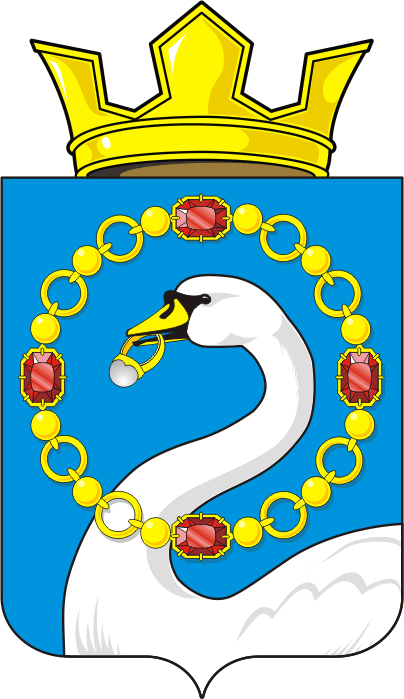 О внесении изменений в решение Совета депутатов Николаевского сельсовета Саракташского района Оренбургской области от 05.112016  № 62